Interactions of the CommunityOutline six factors that affect the distribution of plant species. Explain how the following factors affect the distribution of animal species:Explain the following interactions between species, giving two examples of each: Explain what is meant by the niche concept. Give an example of two species in their niches: Distinguish between fundamental and realized niches. Fundamental:Realised:Using examples, explain the consequences of environmental change on a species with : Outline the method and importance of GF Gause’s paramecium experiments. (http://www.ggause.com/gfg05.htm) 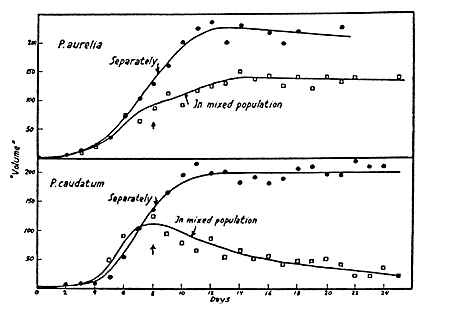 Explain the competitive exclusion principle. Using examples, explain how competitive exclusion can lead to: The removal/ replacement of one species from a niche. TemperatureSoil pHLight Enzyme-controlled reactions occur at optimal temperatures and some plants show extreme adaptations, such as frost-resistant crops and Manzanita shrubs, which need fire for germination. WaterSalinityMineral nutrientsFactorEffect on the distribution of animalsTemperatureWaterFood SupplyBreeding sitesTerritoryHerbivoryExplain:Explain:e.g. 1:e.g.2:PredationExplain:Explain:e.g. 1:e.g.2:Intra-specific competitionExplain:Explain:e.g. 1:e.g.2:Inter-specific competitionExplain:Explain:e.g. 1:e.g.2:ParasitismExplain:Explain:e.g. 1:e.g.2:MutualismExplain:Explain:e.g. 1:e.g.2:Example 1: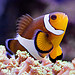 Amphiprion ocellaris  (clownfish)Habitat:Nutrition:Interactions:Predators:Reproduction:Other information:Example 1:Habitat:Nutrition:Interactions:Predators:Reproduction:Other information:A narrow niche:A broad niche: